Тромјесечни бруто домаћи производ  (III тромјесечје 2012/III тромјесечје 2011) Као и земље у окружењу, и Република Српска биљежи негативну стопу бруто домаћег производа у трећем тромјесечју 2012. у односу на исто тромјесечје 2011. године, и то 0,9%, док десезонирани подаци показују пад од 0,3%.Посматрано по подручјима Класификације дјелатности, највећи реални раст бруто додате вриједности остварен је у подручјима Финансијско посредовање за 7,6%, Здравствени и социјални рад за 3,2%, Остале јавне, комуналне, друштвене, социјалне и личне услужне дјелатности за 3,0%, Трговина на велико и мало за 1,8%, док је бруто додата вриједност реално мања у подручјима: Производња и снабдијевање електричном енергијом, гасом и водом за 14,2%, Пољопривреда, лов и шумарство за 6,3% и Грађевинарство за 4,5%.У земљама из окружења забиљежене су сљедеће стопе реалног раста бруто домаћег производа за треће тромјесечје 2012. године у односу на исто тромјесечје 2011. године и то: Словенија (-3,3%), Хрватска 
(-1,9%) и Србија (-2,2%).Графикон 1. Тромјесечни бруто домаћи производ, стопе реалног раста, %Просјечна нето плата у децембру 818 КМНајвиша просјечна нето плата у подручју Финансијско посредовање 1 314 КМ, најнижа у подручју Угоститељство 544 КМ.Просјечна мјесечна нето плата запослених у Републици Српској, исплаћена у децембру 2012. године износи 818 КМ, а просјечна мјесечна бруто плата 1 349 КМ. Просјечна нето плата исплаћена у децембру 2012. године у односу на новембар 2012. године мања је номинално и реално за 0,1%. У односу на просјечну нето плату у 2011. години, просјечна нето плата у децембру 2012. године већа је номинално за 1,1%, а реално мања за 1,6%. У децембру 2012. године у односу на исти мјесец прошле године просјечна нето плата номинално је већа за 0,4% док је реално мања за 1,6%.Највиша просјечна нето плата у децембру 2012. године, посматрано по подручјима дјелатности, исплаћена је у подручју Финансијско посредовање и износи 1 314 КМ, а најнижа у подручју Угоститељство 544 КМ.У децембру 2012. године, у односу на новембар 2012. године, највећи номинални раст нето плате забиљежен је у подручјима Вађење руда и камена и Саобраћај, складиштење и комуникације 1,2%, Прерађивачка индустрија 1,0% и Производња и снабдијевање електричном енергијом, гасом и водом 0,4%, док је номинално нижа плата у подручјима Угоститељство 4,1%, Образовање 2,6%, Грађевинарство 1,4%, Здравствени и социјални рад 0,8% и Пословање некретнинама 0,3%.Графикон 1. Просјечнe нето платe запослених по мјесецимаМјесечна инфлација у децембру 2012. године 0,0%.Годишња инфлација (децембар 2012/децембар 2011) 2,0%Просјечан годишњи раст (I–XII 2012/I–XII 2011) 2,1%Цијене производа и услуга, које се користе за личну потрошњу у Републици Српској, мјерене индексом потрошачких цијена, у децембру 2012. године у односу на новембар 2012. године, у просјеку су остале непромијењене. Ипак забиљежен је раст код 4 од укупно 12 одјељака и то у одјељцима Храна и безалкохолна пића, Становање, Намјештај и покућство и Ресторани и хотели.Највећи раст цијена у децембру забиљежен је у одјељку Храна и безалкохолна пића 0,4%. Група Храна биљежи раст цијена 0,6% и то повећање цијена је забиљежено код поврћа 8,4%, биљне масти 5,9%, свињске масти 4,9%, риже 4,3%, сосова (сенф, кечап, мајонез) 2,9%, млијечних производа 1,5%, бијелог брашна 1,4%, кокошијих јаја 1,2%, маслаца и свјежег млијека 0,4%, пилетине 0,3%, тјестенине 0,1%. У групи Безалкохолних пића цијене су у просјеку ниже за 1,2% због ниже цијене кафе за 1,7%, какаа 1,6%, чаја 0,9% и минералне воде 0,8%.У одјецима Становање, Намјештај и покућство и Ресторани и хотели цијене су више за 0,1%.У одјељку Становање забиљежен је раст цијена усљед повећања цијене воде и канализације у Приједору.Одјељак Намјештај и покућство биљежи раст цијена због виших цијена производа за чишћење и одржавање куће за 1,2%.Одјељак Ресторани и хотели биљежи раст цијена због виших цијена јела, пића и напитака у кафићима и баровима за 0,2%.У одјељцима Здравство, Комуникације и Образовање  цијене су у просјеку остале исте.У одјељку Остала добра и услуге забиљежен је пад цијена 0,1% усљед нижих цијена производа за личну хигијену (тоалетни папир, хигијенски улошци, пелене за једнократну употребу и сл.) за 0,6%.У одјељку Алкохолна пића и дуван забиљежен је пад цијена 0,2% због нижих цијена жестоких пића за 1,4% и пива за 0,8%.И у децембру је дошло до појефтињења свих врста горива за 0,9% што је узроковало пад цијена у одјељку Превоз за 0,5%.Највећи пад цијена био је у одјељку Одјећа и обућа за 0,6% због сезонских снижења одјеће и обуће.Цијене производа и услуга, који се користе за личну потрошњу у Републици Српској, у децембру 2012. године у односу на исти мјесец 2011. године, више су у просјеку за 2,0%.Посматрано по одјељцима намјене потрошње, у децембру 2012. године у односу на децембар 2011. године, највиши раст забиљежен је код одјељка Алкохолна пића и дуван за 9,6%, затим слиједе индекси одјељака: Комуникације за 4,3%, Превоз  за 3,0%, Храна и безалкохолна пића за 2,7%, Становање за 0,9%,  Образовање за 0,9%, Остала добра и услуге за 0,9%, Здравство за 0,5%. Индекси одјељака Рекрација и култура и Ресторани и хотели у просјеку су остали непромјењени. Индекс одјељка Намјештај и покућство нижи је за 0,3%, док је индекс одјељка Одјећа и обућа нижи за 4,3%.Цијене произвођача индустријских производа (XII 2012/XI 2012) у просјеку ниже 0,3%Цијенe произвођачa индустријских производа у децембру 2012. године у односу на новембар 2012. године у просјеку су ниже за 0,3% а у односу на децембар 2011. године више су за 0,9%.Посматрано по намјени потрошње, у децембру 2012. године у односу на новембар 2012. године цијене енергије у просјеку су ниже за 0,6%, цијене нетрајних производа за широку потрошњу за 0,3%, док су цијене интермедијарних производа, цијене капиталних прозвода као и цијене трајних производа за широку потрошњу у просјеку остале на истом нивоу.Цијене интермедијарних производа, посматрано по намјени потрошње, у децембру 2012. године у односу на децембар 2011. године, у просјеку су више за 1,8%, цијене енергије за 0,6%, цијене трајних производа за широку потрошњу за 0,3% као и цијене нетрајних производа за широку потрошњу за 0,3%, док су цијене капиталних прозвода у просјеку ниже за 0,3%.Посматрано по подручјима индустријске производње (PRODCOM), цијене подручја подручја (Ц) вађење руда и камена у децембру 2012. године у односу на новембар 2012. године у просјеку су ниже за 2,1%, цијене подручја (Д) прерађивачка индустрија за 0,1% док су цијене подручја (Е) производња и снабдијевање електричном енергијом, гасом и водом у просјеку остале на истом нивоу.У децембру 2012. године, у односу на децембар 2011. године, цијене подручjа Вађење руда и камена као и цијене подручја Прерађивачка индустрија  у просјеку су више за 1,3%, док су цијене подручја Производња и снабдијевање електричном енергијом, гасом и водом су у просјеку остале на истом нивоу.Индекс индустријске производње (XII 2012/ 2011) већи 3,2%Индекс запослених у индустрији (XII 2012/ 2011) мањи 2,9%Индустријска производња остварена у децембру 2012. године у односу на просјечну мјесечну производњу из 2011. године већа је за 3,2%, у односу на претходни мјесец текуће године већа је за 0,7%, док је у односу на исти мјесец прошле године мања за 1,5%.На раст производње, посматрано према утицају на укупан индекс мјесеца на просјек, највише је утицало повећање производње у области производње и снабдијевања електричном енергијом, у области производње прехрамбених производа и пића и у области вађења каменог и мрког угља и лигнита. У исто вријеме, на смањење производње у подручју вађења руда и камена утицао је пад производње у области вађења руда метала и због сезонског карактера производње у области вађења осталих руда и камена.Посматрано по економској намјени индустријских производа у периоду јануар – децембар 2012. године у односу на исти период прошле године забиљежена је негативна стопа промјене нетрајних производа од 3,3%, енергије од 4,5% и интермедијарних производа од 7,9%, док је код капиталних производа забиљежена позитивна стопа промјене од 14,0% и код трајних производа позитивна стопа промјене од 0,1%.Број запослених у индустрији у децембру 2012. године у односу на новембар 2012. године мањи је за 0,6%.Укупан број запослених у индустрији у периоду јануар - децембар 2012. године у поређењу са истим периодом прошле године мањи је за 1,7%, при чему је у подручју Вађење руда и камена забиљежен пад од 1,6% и у подручју Прерађивачка индустрија пад од 2,1%, док је у подручју Производња и снабдијевање електричном енергијом забиљежен раст броја запослених од 1,9%.Покривеност увоза извозом (у периоду I–XII 2012) 52,9% Извоз (IXII 2012/IXII 2011) смањен 7,3%У децембру 2012. године, остварен је извоз у вриједности 173 милиона КМ и увоз у вриједности од 264 милиона КМ.У оквиру укупно остварене робне размјене Републике Српске са иностранством у децембру ове године, проценат покривености увоза извозом износио је 65,3%.У периоду јануар - децембар  2012. године остварен је извоз у вриједности од 2 милијарде 374 милиона КМ, што је за 7,3% мање у односу на исти период претходне године. Увоз је, у истом периоду, износио 4 милијарде 488 милиона КМ, што је за 2,0% мање у односу на исти период претходне године.Проценат покривености увоза извозом у периоду јануар - децембар  2012. године износио је 52,9%, док је спољнотрговински робни дефицит износио 2 милијарде и 113 милиона КМ.У погледу географске дистрибуције робне размјене Републикe Српскe са иностранством, у периоду јануар - децембар  2012. године, највише се извозило у Италију и то у вриједности од 381 милион КМ, односно 16,0%, те у Србију, у вриједности од 371 милион КМ, односно 15,6% од укупног оствареног извоза.У истом периоду, највише се увозило из Русије и то у вриједности од милијарду и 165 милиона КМ, односно 26,0% и из Србије, у вриједности од 770 милиона КМ, односно 17,2% од укупно оствареног увоза.Посматрано по групама производа, у периоду јануар - децембар  2012. године, највеће учешће у извозу остварују нафтна уља и уља добијена од битуменозних минерала (осим сирових) са укупном вриједношћу од 287 милиона КМ, што износи 12,1% од укупног извоза, док највеће учешће у увозу остварује нафта и уља добијена од битуменозних минерала (сирова), са укупном вриједношћу од милијарду и 196 милиона КМ, што износи 26,7% од укупног увоза.Графикон 2. Извоз и увоз по мјесецима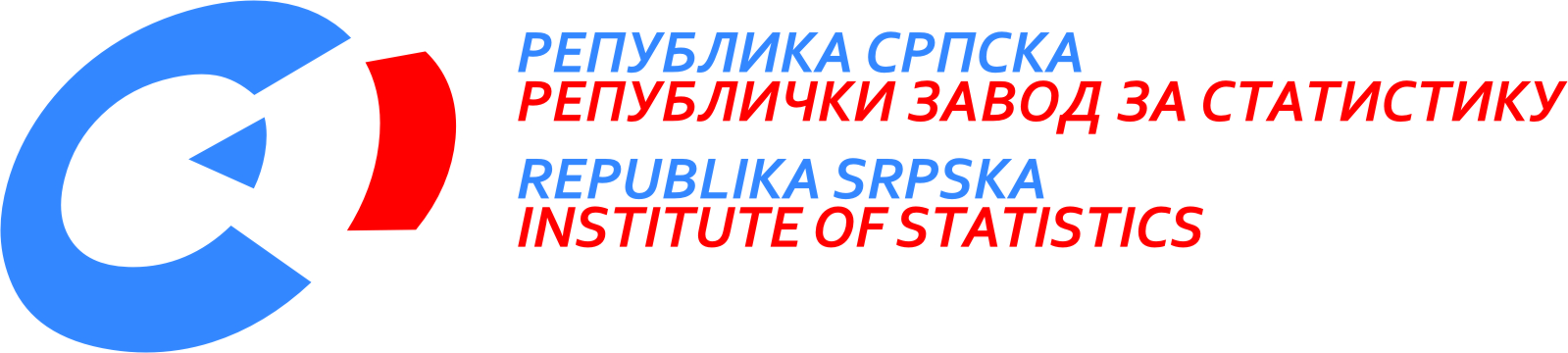 23. јануар 2013.   1/13 јануар 2013. годинеСАОПШТЕЊЕ ЗА МЕДИЈЕМАТЕРИЈАЛ ПРИПРЕМИЛИ: Статистика националних рачуна Драгана Куновацdragana.kunovac@rzs.rs.baСтатистика рада Владимир Копривицаvladimir.koprivica@rzs.rs.baСтатистика цијена Биљана ТешићBiljana.tesic@rzs.rs.baЈасминка Милићjasminka.milic@rzs.rs.baСтатистика индустрије и рударства Мирјана Бандурmirjana.bandur@rzs.rs.ba Статистика спољне трговине мр Сања Стојчевић Увалићsanja.stojcevic@rzs.rs.baОБЈАШЊЕЊА ПОЈМОВА - просјекСаопштење припремило одјељење публикацијаВладан Сибиновић, начелник одјељењаИздаје Републички завод за статистику,Република Српска, Бања Лука, Вељка Млађеновића 12дДр Радмила Чичковић, директор ЗаводаСаопштење је објављено на Интернету, на адреси: www.rzs.rs.baтел. +387 51 332 700; E-mail: stat@rzs.rs.baПриликом коришћења података обавезно навести извор